 Я представлю вашему вниманию образовательную область «Художественно-эстетическое развитие».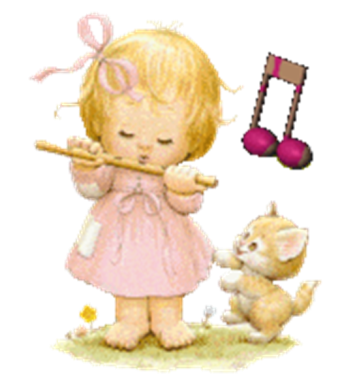 Содержание области  в соответствии со Федеральными государственными стандартами направлено на   -Развитие  предпосылок ценностно-смыслового восприятия и понимания произведений искусств;-Формирование элементарных представлений о видах искусства -Стимулирование  сопереживания персонажам музыкальных и художественных произведений;-Восприятие  разнообразных произведений искусств (музыку, живопись, фольклор);- Становление эстетического отношения к окружающему миру;- Реализация самостоятельной творческой  деятельности детей;        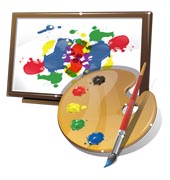 И представлено двумя компонентами: Продуктивная деятельность-которая включает    в себя рисование, аппликация, лепка, художественный труд;Музыкальная деятельность, которая состоит из таких видов деятельности, как слушание,пение,музыкально-ритмические движения,игра на детских музыкальных инструментах, творчество. 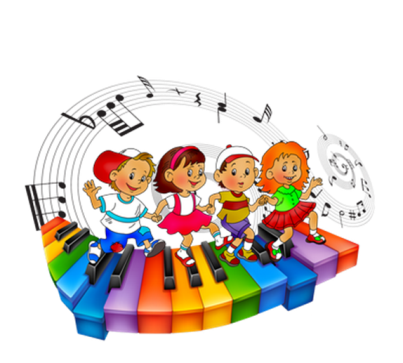 Реализация  области художественно—эстетического развития  в Общей образовательной программе нашего ДОУ осуществляется через  вариативные примерные основные образовательные программы:Программа «Радуга» МО РФ под редакцией Т.Н.Дороновой, а именно ее раздел «Природа, искусство и изобразительная деятельность детей», «Музыкальное развитие»Программа дополнительного образования «Перспективный дизайн» по обучению основам дизайнерской деятельности; Программа дополнительного образования «Жаворонки»(вокал)Программа дополнительного образования «Ростки Альянса» (хореография)Парциальные программы:«Музыкальные шедевры» О.П.  Радынова;  «Ритмическая мозаика» А.И. БуренинаИспользование данных программ дает  нам возможность творческого подхода к организации работы с детьми,  с интеграцией образовательного содержания при решении образовательных задач, он способствуют приобщению детей к искусству, музыке,   народной культуры.           Педагогическое взаимодействие педагогов и детей, направленное на художественно-эстетическое развитие, осуществляется  с учетом индивидуально-дифференцированного подхода   через следующие формы работы:   Непосредственно-образовательная деятельность;Образовательная деятельность при проведении режимных моментов;Самостоятельная детская деятельность;Социальное партнерство(родители и социум);       Непосредственно-образовательная деятельность   проводится  в  виде  групповых и подгрупповых занятий  разнообразной направленности:Тематические,комплексные,интегрированные,традиционные,доминантные;концерты, вернисажи праздники, недели творчества;игровые  программы, театрализованные представления;      На индивидуальных и подгрупповых занятиях продуктивного характера  изготавливаются атрибуты для игр, познавательно-исследовательской  деятельности, иллюстрации к книжкам-самоделкам,  создаются макеты, коллекции, экспонаты для выставок,  оформляются сувениры и украшения групповой комнаты к праздничным дням, 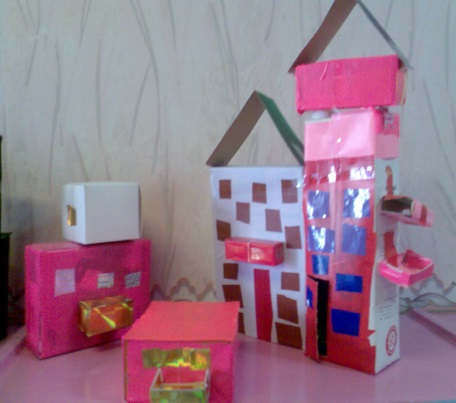 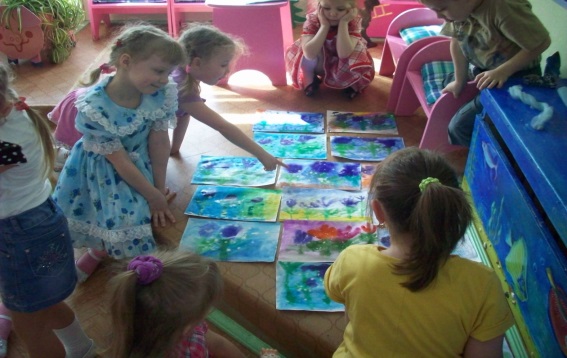      Особое внимание уделяется  приобщению старших дошкольников к художественно – проектной, художественно – конструкторской деятельности по оформлению предметно – пространственной среды ДОУ и детских игровых комнат в семьях воспитанников. С этой целью в ДОУ  функционирует творческая студия «Перспективный дизайн», где  реализуется программа дополнительного образования  по обучению основам дизайнерской деятельности. Непосредственно-образовательная деятельность в рамках дополнительного образования по музыкальному развитию реализуется через работу вокальной  студии «Жаворонок»  , которая способствуют раннему выявлению и разностороннему развитию вокальных способностей детей, помогают их проявлению и дальнейшему совершенствованию.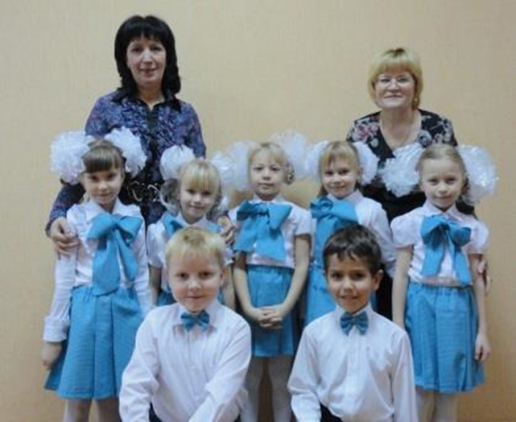 Для успешного решения  поставленных задач в образовательную практику художественно-эстетического  цикла вводятся  современные технологии.      Педагогом по Изодеятельности активно используется технология  «мастерская»,  с целью развития партнерской деятельности взрослого с детьми. Содержание деятельности подобрано в соответствии  с рекомендациями Н.А. КоротковойПрименение информационных технологий в художественно-эстетической   системе реально становится базой для формирования художественного вкуса,развития творческого потенциала ребенка и гармонического развития личности в целом.  Преимущества компьютера трудно не оценить. -Предъявление информации   в интерактивной  форме вызывает у детей огромный интерес; -Несёт в себе образный тип информации, понятный дошкольникам; -Движения, звук, мультипликация надолго привлекает внимание ребёнка;  -Обладает стимулом познавательной активности детей;  -Предоставляет возможность индивидуализации обучения; -В процессе своей деятельности за компьютером дошкольник приобретает уверенность в себе; -Позволяет моделировать жизненные ситуации, которые нельзя увидеть в повседневной жизни Рассмотрим функции компьютера в непосредственно-образовательной  деятельности художественно-эстетического цикла:Анимационный фон,видеорядДидактическое  пособие Интерактивная игровая деятельностьВиртуальные экскурсииНаглядное пособиеСоздание фонотек-картотекИнтерактивная игра  - Термин- «интерактивный»   означает возможность взаимодействовать с обеих сторон(в данном случае - ребенок и компьютер) и влиять на дальнейших ход общения. Роль воспитателя в интерактивной игре практически сводится к направлению деятельности детей на достижение поставленных целейПеред вами некоторые из ссылок, которые помогут вам и вашим детям совершить виртуальные экскурсии по музеям и театрам, узнать новое из «Музыкальной энциклопедии», попробовать себя в роли виртуального мастера и многое другое.http://www.museum12345.ru;   http:// www.museum.ruwww.origami.ru;  www.botik.ruhttp://viki.rdf.ru/multimedia/http://www.muz-urok.ru/http://www.musical-sad.ruСистема художественно – эстетического воспитания призвана научить видеть прекрасное вокруг себя, в окружающей действительности. Для того чтобы эта система воздействовала на ребенка наиболее эффективно и достигала поставленной цели, она должна быть, прежде всего, единой, объединяющей всю образовательную деятельность, в том числе и  режимные моменты.      Виды и формы образовательной деятельность при проведении режимных моментов разнообразны:Использование музыки, изобразительных средств, предметов искусства в повседневной жизни:-Начиная с утреннего приема педагог обращает внимание детей на привлекательность одежды, игрушек, предметов вокруг, яркости и оригинальности оборудования, чистоту  и оформление  помещения. Звуковой фон группы с самого утра-радостный, позитивно настроенный на дружеские взаимоотношения. В этом помогает сформированная в каждой возрастной группе фонотека,где музыка подобрана именно к режимным моментам и различным видам детской деятельности.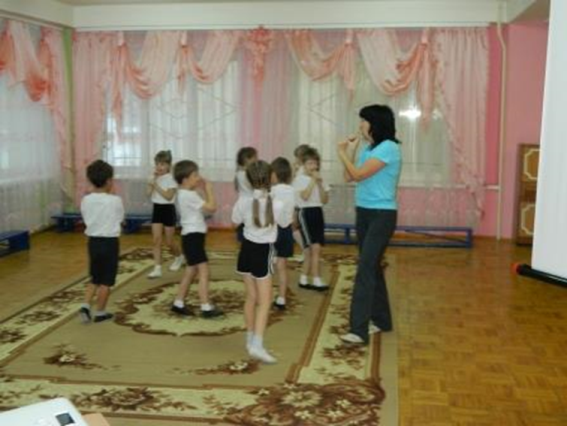 Утренняя гимнастика, гигенические процедуры, прогулка,в течение которой обращается внимание детей на различные  звуки и краски окружающего мира,игровая деятельность, тихий час-все эти моменты проходят в сопровождении музыки,пения потешек,попевок,детских песен.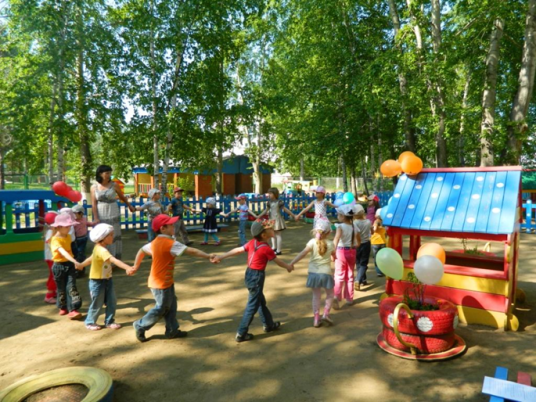             Знания, полученные на занятиях художественно-эстетического цикла, отражаются в игровой самостоятельной деятельности воспитанников. Здесь важно  воспитателю группы предоставить каждому воспитаннику возможность  самостоятельно лепить,рисовать,клеить.конструировать,воспользоваться настольными играми, детскими музыкальными инструментами для музицирования,пения,игры.             Одним из необходимых условий для самостоятельной детской деятельности  является правильная организация предметно-развивающей среды. В каждой возрастной группе созданы Центры творческой активности: музыка и театр и «наше творчество», оформлена полочка «красоты».  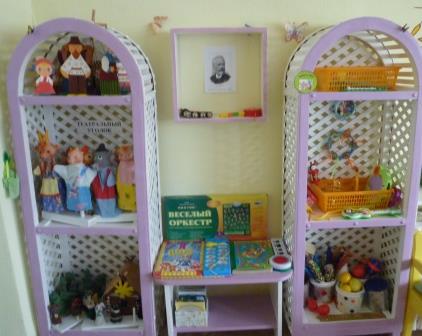 Организация разнообразных форм работы с детьми отражается на результатах: дети проявляют интерес и творчество в изобразительной, музыкальной, художественно-речевой, театрализованной деятельности; участвуют в выставках и конкурсах; продолжают обучение в кружках и студиях.            Эффективность работы по художественно-эстетическому  развитию зависит от координации работы  по социальному партнерству с родителями и институтами города.При работе  с родителями используются различные приемы и формы: дни открытых дверей; организация выставок - конкурсов, поделки для которых изготавливаются совместно родителями и детьми; привлекаем их к участию в праздниках, театральных спектаклях, к изготовлению костюмов. Повышение психолого-педагогической культуры родителей осуществляется через родительские собрания и конференции, консультации, информационные листы в родительском уголке, электронные журналы, предоставленные для родителей через сайт ДОУ,  на сайте также родители получают своевременные фотоотчеты о всей жизни детского сада,   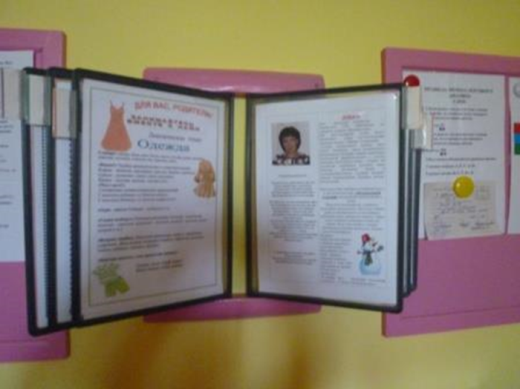           Использование разнообразных форм работы способствует вовлечению родителей в организацию педагогической деятельности. Все это помогает сделать их своими союзниками и единомышленниками в деле воспитания детейЭффективность работы по художественно-эстетическому воспитанию зависит от координации работы с другими учреждениями.          Достижение приоритетных задач работы ДОУ по художественно-эстетическому развитию реализуется  педагогами  детского сада на основе сотрудничества с другими учреждениями образования и культуры: детская музыкальная школа-«Филармония дошкольника», картинная галерея, СОШ №2, городской музеи,детская библиотека. Дети ежегодно принимают участие в городских фестивалях детского творчества: "Рождественская звезда", "Пасху радостно встречаем", " Песенка- Чудесенка." и занимают призовые места         Эффективность деятельности по приоритетному направлению во многом определяется взаимодействием всех  педагогов  ДОУ.,где наблюдается преемственность в осуществлении задач, в тематике, содержании педагогического процесса, что обеспечивает ребенку условия для максимальной творческой деятельности.   Интеграция со всеми образовательными областями: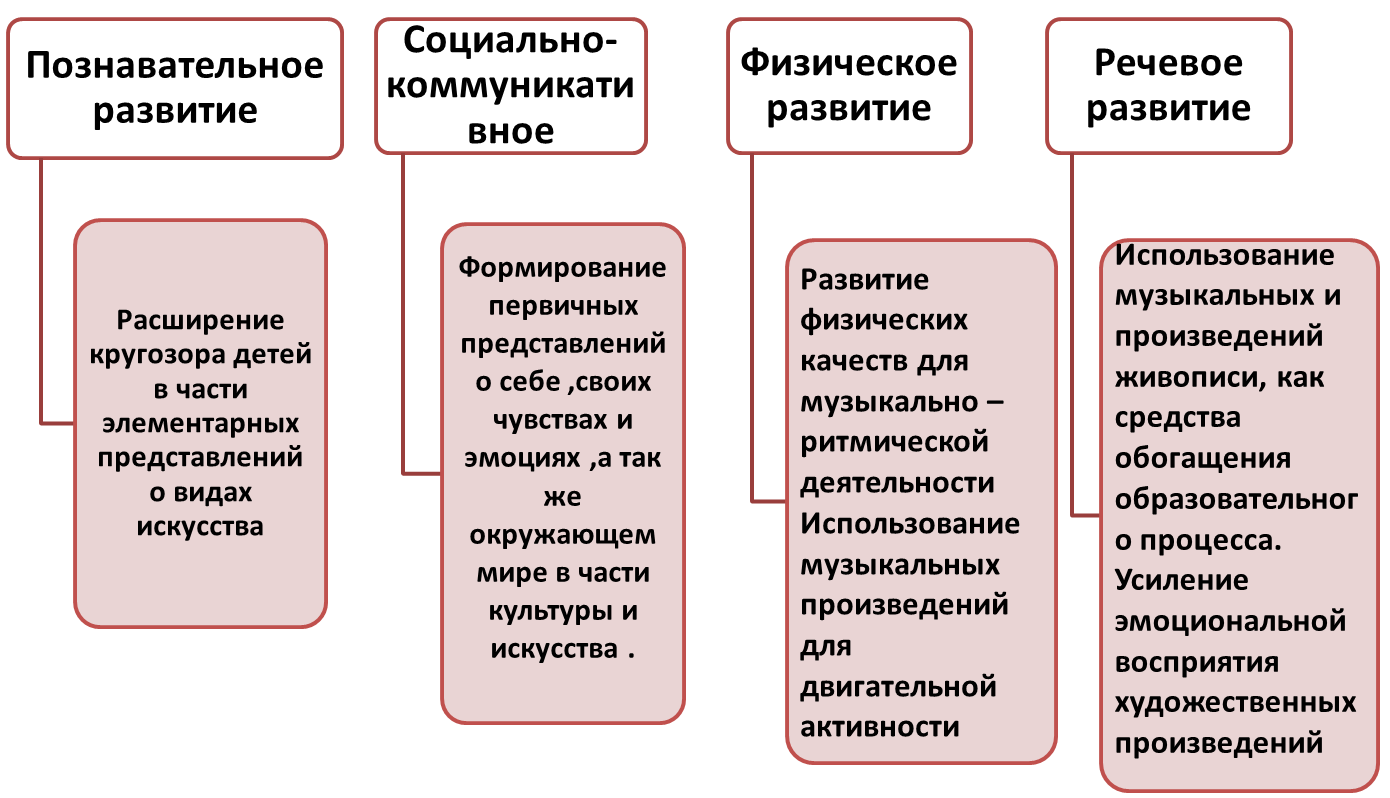 Содержание и результаты всех  образовательных областей   могут быть обогащены и закреплены с использованием средств продуктивной деятельности детей.Таким образом, в нашем ДОУ  сформирована и успешно работает Модель художественно-эстетической  образовательной среды в составе следующих компонентов: